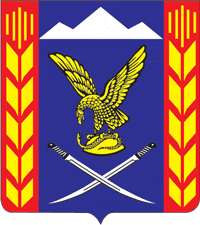 УПРАВЛЕНИЕ  ОБРАЗОВАНИЯ АДМИНИСТРАЦИИ  ПРЕДГОРНОГО                               МУНИЦИПАЛЬНОГО РАЙОНА СТАВРОПОЛЬСКОГО КРАЯ ПРИКАЗ30 августа 2019 года                 ст. Ессентукская                                                № 469                          
Об утверждении  плана методической работы управления образования администрации Предгорного муниципального района Ставропольского края на 2019-2020 учебный годВ целях совершенствования структуры и содержания образования, развития образовательных организаций Предгорного муниципального района, повышения уровня педагогического мастерства работников образования Предгорного муниципального района      ПРИКАЗЫВАЮ:1. Утвердить прилагаемый план методической работы управления образования администрации Предгорного муниципального района Ставропольского края на 2019-2020 учебный год (далее - план).2. Главному специалисту управления образования администрации Предгорного муниципального района Ставропольского края (Глоба Е.С.) обеспечить выполнение плана.3. Разметить план на официальном сайте управления образования администрации Предгорного муниципального района Ставропольского края.4. Контроль за исполнением настоящего приказа оставляю за собой.Начальник управления                                                                   образования АПМР СК                                                                 Л.А. Адаменко___________________________________________________________________________Визируют:Заместитель начальника                                                             И.В. Слынькоуправления образования	Главный специалист                                                                  Е.С. Глоба